Chatfield Dog ParkThis information applies to all pack walks scheduled for Chatfield Dog Park.  All pack walks begin at 7AM. Remember, Chatfield Dog Park is on a state park and there is a small entry fee for the State Park and the Dog Park visit http://cpw.state.co.us/placestogo/parks/Chatfield/Pages/DogOff-LeashArea.aspx for more details. Things to bring:	- Water (for you and your dog)- Doggy snacks- Doggy bowl- Towel(s) (there are two ponds at the dog park and your dog (and maybe you) will likely get wet)- Comfortable walking shoes- Leash- Sunblock - Cash (for entry fee)- Dog toys that your dog is willing to share (and that you don’t mind losing in the pond or brush)- Hat- Wear your NISA shirt if you have one!  To get to Chatfield Dog Park:  From CO-470, take the Wadsworth BLVD exit and head South.  You will pass a closed down entrance to the park on your left, keep going and you will hit a traffic light.  The "Deer Creek" entrance to the park will be on your left (you should see a sign pointing towards Chatfield State Park).  Once you pass the toll booth, make a left at the crossroads (you will see signs for the dog park).  You will drive by the dam, just keep following the main road.  The dog park will be on your left hand side after you pass the dam.At the dog park, if you do not see any Northern Inuits in the parking lot and it is past 7AM call us @ 719-373-0696  or you will probably find us at the pond in the dog park.  To get to the pond, enter the dog park with your fur baby and make a right follow the main trail to the 1st pond.After the pack walk we will go to Kneaders: Kneaders Address:  1105 Sergeant Jon Stiles Dr, Highlands Ranch, CO 80129 (see map below)​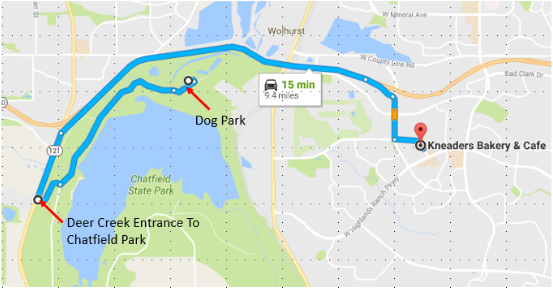 